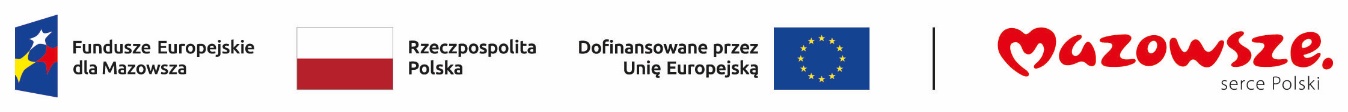 Załącznik nr 7: do umowy o dofinansowanie projektu w ramach Działania 6.1 Funduszy Europejskich dla Mazowsza 2021-2027Wzór Informacji o uczestnikach ProjektuDane wspólneDane uczestników projektu, którzy otrzymują wsparcie w ramach EFS+Lp.Nazwa1Tytuł Projektu2Nr Projektu3Priorytet, w ramach którego jest realizowany Projekt4Działanie, w ramach którego jest realizowany ProjektInformacje o uczestnikachLp.Data NazwaDane uczestnika1ImięDane uczestnika2NazwiskoDane uczestnika3PłećDane uczestnika4Wiek w chwili przystępowania do projektuDane uczestnika5PESELDane uczestnika6WykształcenieDane uczestnika7ObywatelstwoDane uczestnika8Rodzaj uczestnikaDane uczestnika9Nazwa instytucjiDane kontaktowe10MiejscowośćDane kontaktowe11Obszar zamieszkania wg stopnia urbanizacji DEGURBADane kontaktowe12Kod pocztowyDane kontaktowe13WojewództwoDane kontaktowe14PowiatDane kontaktowe15GminaDane kontaktowe16Telefon stacjonarnyDane kontaktowe17Telefon komórkowyDane kontaktowe18Adres poczty elektronicznej (e-mail)Dane dodatkowe19Status osoby na rynku pracy w chwili przystąpienia do projektuDane dodatkowe20Rodzaj przyznanego wsparciaDane dodatkowe21Data rozpoczęcia udziału w projekcieDane dodatkowe22Data zakończenia udziału w projekcieDane dodatkowe23Zakończenie udziału osoby w projekcie zgodnie z zaplanowaną dla niej ścieżką uczestnictwaDane dodatkowe24Sytuacja osoby w momencie zakończenia udziału w projekcie.Dane dodatkowe25Data rozpoczęcia udziału we wsparciuDane dodatkowe26Data zakończenia udziału we wsparciuDane dodatkowe27Data założenia działalności gospodarczejDane dodatkowe28Przynależność do grupy docelowej zgodnie ze Szczegółowym Opisem Priorytetów Funduszy Europejskich dla Mazowsza 2021-2027Dane dodatkowe29Przynależność do mniejszości, w tym społeczności marginalizowanych takich jak RomowieDane dodatkowe30Posiadanie statusu migrantaDane dodatkowe31Osoba obcego pochodzeniaDane dodatkowe32Osoba w kryzysie bezdomności lub dotknięta wykluczeniem z dostępu do mieszkańDane dodatkowe33Posiadanie statusu osoby z niepełnosprawnościamiDane dodatkowe34Przynależność do grupy osób pochodzących z krajów trzecich